О внесении изменений в решение Чухломинского сельского Совета депутатов от 05.09.2017 №23 «Об утверждении Положения об условиях и порядке предоставления муниципальным служащим права на пенсию за выслугу лет в администрации Чухломинского сельсовета Ирбейского района Красноярского края»В соответствии Федеральным законом от 06.10.2003 №131-ФЗ «Об общих принципах организации местного самоуправления в Российской Федерации», Федеральным законом от 02.03.2007 №25-ФЗ «О муниципальной службе в Российской Федерации», Закона Красноярского края от 24.04.2008 № 5-1565 «Об особенностях правового регулирования муниципальной службы в Красноярском крае», руководствуясь Уставом Чухломинского сельсовета Ирбейского района Красноярского края, Чухломинский сельский Совет депутатов РЕШИЛ:  1. Внести изменение в решение Чухломинского сельского Совета депутатов от 05.09.2017 №23 «Об утверждении Положения об условиях и порядке предоставления муниципальным служащим права на пенсию за выслугу лет в администрации Чухломинского сельсовета Ирбейского района Красноярского края»:1.1. в абзаце 1 пункта 1.2 Положения слово «приложению» заменить словами «приложению 2»;1.2. в пункте 1.5 Положения слова «установленных Законом Красноярского края от 24.04.2008 №5-1565 «об особенностях правового регулирования муниципальной службы в Красноярском крае» далее – Закон №5-1565»следует заменить словами «установленных настоящим Положением»;1.3. в пункте 2.1 Положения слова « от 09.06.2005 №14-3538 «Об оплате труда лиц, замещающих государственные должности Красноярского края, и государственных гражданских служащих Красноярского края» заменить словами «от 4 июня 2019 года №7-2846 «Об оплате труда лиц, замещающих государственные должности Красноярского края, и государственных гражданских служащих Красноярского края»;1.4. в абзаце 2 пункта 2.2 Положения слова «может быть» исключить;1.5. пункт 2.4 Положения дополнить абзацем следующего содержания:«В случае выплаты пенсии за выслугу лет муниципальному служащему в минимальном размере ограничение по общей сумме пенсии за выслугу лет и страховой пенсии по старости (инвалидности), фиксированной выплаты к страховой пенсии и повышенной фиксированной выплаты к страховой пенсии, установленное пунктом 2.2. раздела 2 настоящего Положения, не применяется.»;1.6. пункт 2.6. Положения изложить в новой редакции:«2.6.Для определения среднемесячного заработка учитывается денежное содержание муниципальных служащих, состоящее из следующих выплат:	1) должностной оклад;	2) ежемесячная надбавка за классный чин;	3) ежемесячная надбавка за особые условия муниципальной службы;	4) ежемесячная надбавка за выслугу лет;	5) ежемесячное денежное поощрение;	6) ежемесячная процентная надбавка к должностному окладу за работу со сведениями, составляющими государственную тайну;	7) премии;	8) единовременная выплата при предоставлении ежегодного оплачиваемого отпуска;	9) материальная помощь.При определении среднемесячного заработка учитываются действующие на территории края районный коэффициент, процентная надбавка к заработной плате за стаж работы в районах Крайнего Севера и приравненных к ним местностях, в иных местностях края с особыми климатическими условиями (далее – районный коэффициент и надбавки).»;1.7. подпункт «а» пункта 3.2 Положения после слов «копии трудовой книжки» дополнить словами «(при наличии) и (или) сведения о трудовой деятельности, предусмотренные статьей 66.1 Трудового кодекса Российской Федерации, копии» далее по тексту;1.8. в пункте 4.3 Положения слова «трудовой пенсии» заменить словами «страховой пенсии»;1.9. в абзаце 1 пункта 4.5 слова Положения «управлением социальной защиты населения администрации Ирбейского района» исключить;1.10. в пункте 5.1 Положения слова «муниципальных должностей муниципальной службы» заменить словами «должностей муниципальной службы»;1.11. в пункте 5.5 Положения слова: - «в управление социальной защиты населения администрации Ирбейского района» заменить словами «в уполномоченный орган»;- « и (или) выезде на постоянное место жительства за пределы Российской Федерации» исключить.2. Опубликовать решение в печатном издании «Чухломинский вестник» и на официальном сайте администрации Чухломинского сельсовета (http://сhuhlomino.bdu.su).3. Контроль за выполнением решения оставляю за собой.4. Решение вступает в силу в день, следующий за днем его официального опубликования в печатном издании «Чухломинский вестник».Глава Чухломинского сельсовета                               О.А. Худоногова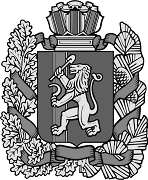 ЧУХЛОМИНСКИЙ СЕЛЬСКИЙ СОВЕТ ДЕПУТАТОВИРБЕЙСКОГО РАЙОНА КРАСНОЯРСКОГО КРАЯЧУХЛОМИНСКИЙ СЕЛЬСКИЙ СОВЕТ ДЕПУТАТОВИРБЕЙСКОГО РАЙОНА КРАСНОЯРСКОГО КРАЯЧУХЛОМИНСКИЙ СЕЛЬСКИЙ СОВЕТ ДЕПУТАТОВИРБЕЙСКОГО РАЙОНА КРАСНОЯРСКОГО КРАЯЧУХЛОМИНСКИЙ СЕЛЬСКИЙ СОВЕТ ДЕПУТАТОВИРБЕЙСКОГО РАЙОНА КРАСНОЯРСКОГО КРАЯЧУХЛОМИНСКИЙ СЕЛЬСКИЙ СОВЕТ ДЕПУТАТОВИРБЕЙСКОГО РАЙОНА КРАСНОЯРСКОГО КРАЯЧУХЛОМИНСКИЙ СЕЛЬСКИЙ СОВЕТ ДЕПУТАТОВИРБЕЙСКОГО РАЙОНА КРАСНОЯРСКОГО КРАЯЧУХЛОМИНСКИЙ СЕЛЬСКИЙ СОВЕТ ДЕПУТАТОВИРБЕЙСКОГО РАЙОНА КРАСНОЯРСКОГО КРАЯЧУХЛОМИНСКИЙ СЕЛЬСКИЙ СОВЕТ ДЕПУТАТОВИРБЕЙСКОГО РАЙОНА КРАСНОЯРСКОГО КРАЯЧУХЛОМИНСКИЙ СЕЛЬСКИЙ СОВЕТ ДЕПУТАТОВИРБЕЙСКОГО РАЙОНА КРАСНОЯРСКОГО КРАЯЧУХЛОМИНСКИЙ СЕЛЬСКИЙ СОВЕТ ДЕПУТАТОВИРБЕЙСКОГО РАЙОНА КРАСНОЯРСКОГО КРАЯРЕШЕНИЕ (проект)РЕШЕНИЕ (проект)РЕШЕНИЕ (проект)РЕШЕНИЕ (проект)РЕШЕНИЕ (проект)РЕШЕНИЕ (проект)РЕШЕНИЕ (проект)РЕШЕНИЕ (проект)РЕШЕНИЕ (проект)РЕШЕНИЕ (проект)___.10.2021___.10.2021___.10.2021___.10.2021 д.Чухломино д.Чухломино                    № ___                    № ___                    № ___